LA FAMILIA DE MIGUEL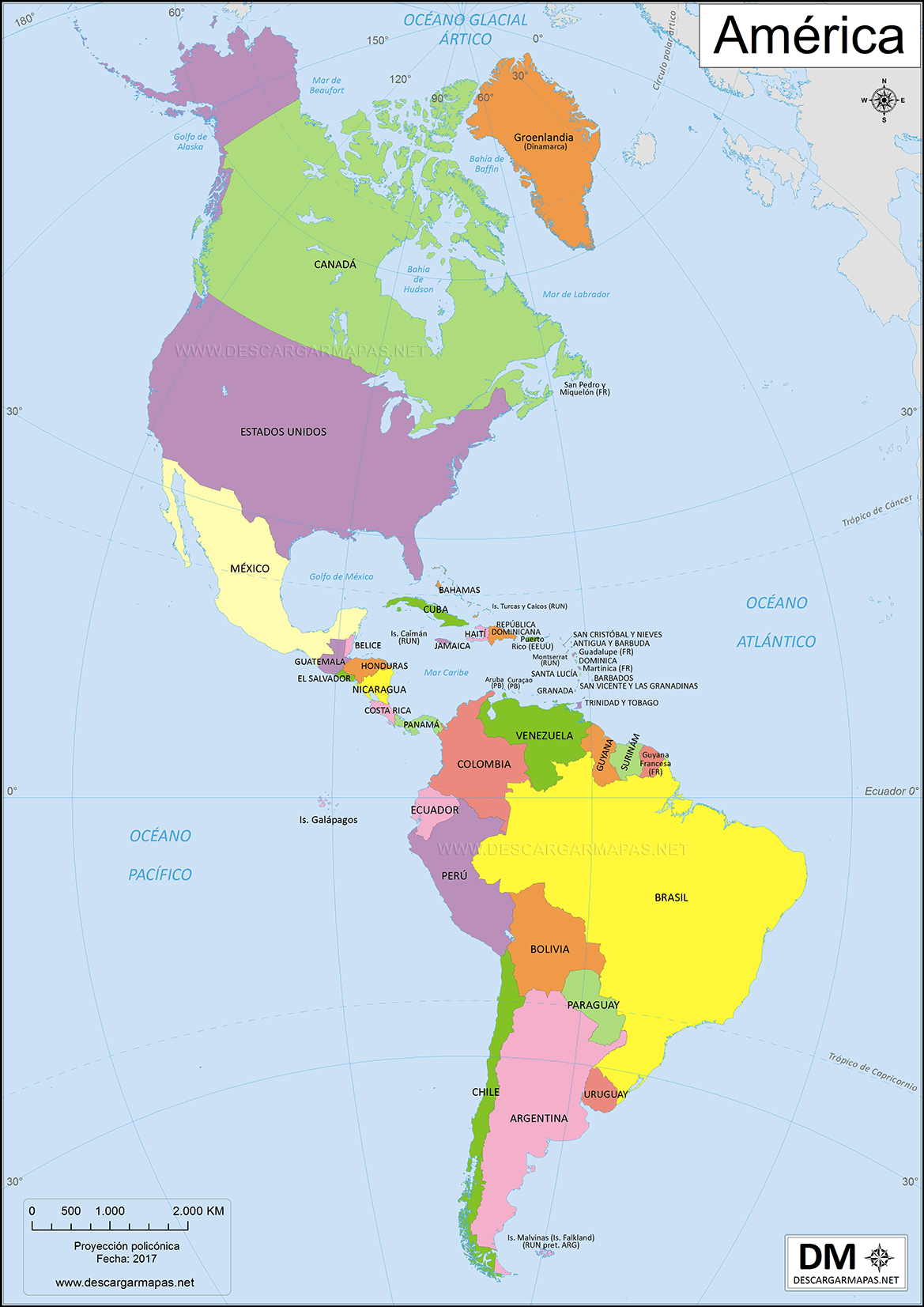 ACTIVIDAD 1 :Colorea la bandera (drapeau) de México y rodea donde se sitúa México en el mapa (carte) de América.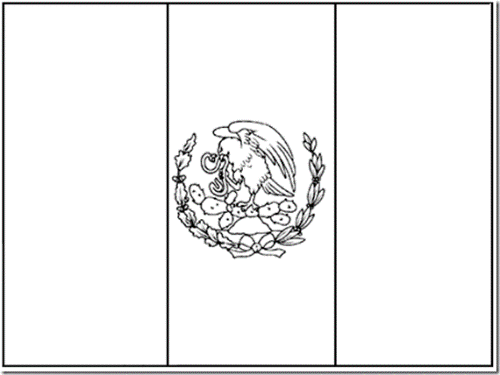 Observa el árbol genealógico de la familia de Miguel y contesta las preguntas: 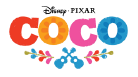 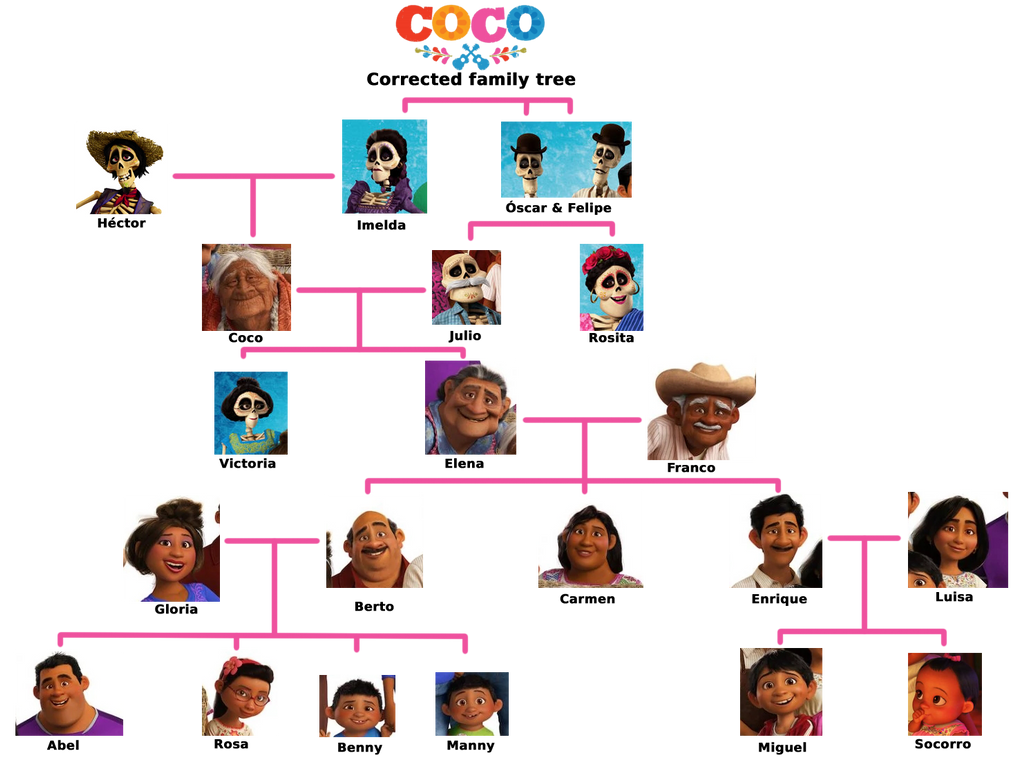 ¿Cómo se llaman los padres de Miguel?…………………………………………………………………………………………..........................¿Quién es Elena para Miguel?…………………………………………………………………………………………..........................¿Cómo se llama la bisabuela de Miguel?…………………………………………………………………………………………..........................¿Quiénes son Abel, Rosa, Benny y Manny para Miguel?…………………………………………………………………………………………..........................¿Cómo se llama la hermana del padre de Miguel y quién es para Miguel?…………………………………………………………………………………………..........................Dibuja tu propio árbol genealógico y escribe una descripción de tu familia.Los adjetivos posesivosLos adjetivos posesivosSingularSingularMi (mon, ma)Nuestro/a (notre)Tu (ton, ta)Vuestro/a (votre)Su (son, sa)Su (leur)Ejemplo: Es mi madre, es tu madre, es nuestra madre.Ejemplo: Es mi madre, es tu madre, es nuestra madre.PluralPluralMis (mes)Nuestros/as (nos)Tus (tes)Vuestros/as (vos)Sus (ses)Sus (leurs)Ejemplo: Son tus abuelos, son sus abuelos, son vuestros abuelos.Ejemplo: Son tus abuelos, son sus abuelos, son vuestros abuelos.Completa el VOCABULARIO de la familia:Los padres: les parents
El padre/la madre: ……………………………………Los abuelos: les grands-parentsEl abuelo/la abuela:
………………………………………………………………...Los hijos: les enfants
…………………………………………..: Le fils/la fille
Los hermanos: les frères et soeurs
El hermano/la hermana: …………………………….
El tío/la tía: l’oncle/…………………. El primo/……………………...: Le cousin/la cousine
El nieto/……………………: le petit-fils/la petite-fille
……………………../la sobrina: Le neveu/la nièce